ГАУ ДПО РК «Карельский институт развития образования»МЕТОДИЧЕСКИЕ РЕКОМЕНДАЦИИ ПО ОРГАНИЗАЦИИ ОБРАЗОВАТЕЛЬНОГО ПРОЦЕССА ПО ИСТОРИИ Петрозаводск2015Организация образовательного процесса по истории и обществознанию на основной и старшей ступени общеобразовательной школы в 2015-2016 учебном году(методические рекомендации)В данном документе  рассмотрены актуальные вопросы методического обеспечения и преподавания истории  в школе: нормативно-правовая база учебного предмета, особенности преподавания предмета в условиях перехода на ФГОС, и в соответствии с Концепцией  единого  учебно-методического комплекса по отечественной истории.Рекомендации составлены на основе нормативных документов Министерства образования и науки РФ.Методические рекомендации могут быть использованы учителями истории и обществознания,  руководителями школьных и муниципальных методических объединений. Правовые акты, необходимые учителю при организации образовательного процесса по учебному предметуЗакон Российской Федерации «Об образовании» от 29.12.2012 года № 273-ФЗФедеральный компонент государственных образовательных стандартов начального общего, основного общего и среднего (полного) общего образования, утвержденный приказом Министерства образования Российской Федерации от 05.03.2004 г. № 1089 (в ред. от 19.10.2009 года, с изменениями от 31.01.2012 года)Федеральный базисный учебный план и примерные учебные планы для образовательных учреждений Российской Федерации, реализующих программы общего образования, утвержденные приказом Министерства образования Российской Федерации от 09.03.2004 года № 1312 (в ред. приказа Минобрнауки России от 03.06.2011 года № 1994)Федеральный государственный образовательный стандарт основного общего образования, утвержденный приказом Минобрнауки России от 17.12.2010 года № 1897Приказ Минобрнауки России № 507 от 18 мая 2015 года «О внесении изменений в федеральный государственный образовательный стандарт начального общего образования, утверждённый приказом Министерства от 6 октября 2009 г. № 373» 4 августа 2015Федеральный перечень учебников, рекомендованных к использованию при реализации имеющих государственную аккредитацию  образовательных программ начального общего, основного общего, среднего общего образования на 2014/2015 учебный год, утвержденные приказом Минобрнауки России от 31.03.2014 года № 253Приказ Министерства образования и науки Российский Федерации от 08.06.2015 № 576 «О внесении изменений в федеральный перечень учебников, рекомендуемых к использованию при реализации имеющих государственную аккредитацию образовательных программ начального общего, основного общего, среднего общего образования, утвержденный приказом Министерства образования и науки Российский Федерации от 31.03.2014 № 253»Федеральные требования к образовательным учреждениям в части минимальной оснащенности учебного процесса и оборудования учебных помещений, утвержденные приказом Минобрнауки России от 04.10.2010 года № 986Федеральные требования к образовательным учреждениям в части охраны здоровья обучающихся, воспитанников, утвержденные приказом Минобрнауки России от 28.12.2010 года № 2106,Санитарно-эпидемиологические требования к условиям и организации обучения в общеобразовательных учреждениях, утвержденные постановлением Главного государственного санитарного врача Российской Федерации от 29.12.2010 года № 189Закон Республики Карелия «Об образовании» от 20.12.2013 г. N 1755-ЗРК (в ред. от 27 января 2013 года)Республиканский базисный учебный план для общеобразовательных учреждений Республики Карелия, реализующих программы начального общего, основного общего и среднего (полного) общего образования, утвержденный приказом Министерства образования и по делам молодежи Республики Карелия от 05.05.2006 года № 599 (в ред. от 23.07.2011 года № 352)Региональный (национально-региональный) компонент государственного стандарта общего образования, утвержденный приказом Министерства образования и по делам молодежи Республики Карелия от 05.05.2006 года № 598Информация о федеральных  и региональных нормативных документах  находится на сайтах: http://mon.gov.ru/  -  Министерство образования  и науки Российской Федерации http://www.school.edu.ru  - Российский общеобразовательный порталhttp://minedu.karelia.pro/  - Министерство образования Республики КарелияИсторико-культурный стандарт разработан в соответствии с поручением Президента Российской Федерации В.В. Путина от 21 мая 2012 г. № Пр.-1334. 30 октября 2013 г. на расширенном заседании Совета Российского исторического общества была утверждена Концепция нового учебно-методического комплекса по отечественной истории, основанная на историко-культурном стандарте (ИКС).Приказ от 8 июня 2015 г. № 576 «О внесении изменений в федеральный перечень учебников, рекомендованных к использованию при реализации имеющих государственную аккредитацию образовательных программ начального и общего, основного общего, среднего общего образования, утвержденного приказом Министерства образования и науки Российской Федерации» от 31 марта 2014 г. № 253Текст ФГОСЗаседание совета РИО от 30 октября 2013 г. по утверждению «Концепции нового учебно-методического комплекса по отечественной истории»Текст «Концепции нового учебно-методического комплекса по отечественной истории»Приказ № 1559 от 8 декабря 2014 г. «О внесении изменений в Порядок формирования федерального перечня учебников…»Видео и текст презентации нового учебника по истории в Российской газетеПротокол заседания Научно-методического совета по учебникам Министерства образования и науки Российской Федерации от 15 мая 2015 года, где принято решение о включении 3 линий УМК по истории России, созданный в рамках ИКС в ФПУВведение.Приоритетность школьного исторического образования объясняется инновационным характером образовательного стандарта второго поколения, нацеленным на развитие личности учащегося, формирование российской (гражданской) идентичности и гуманизацию образования и всей школьной деятельности. Изменение  роли и статуса России в современном мире, необходимость  прогресса и национальной безопасности  нашего государства предполагает обновление содержания школьного исторического образования; внесение изменений в организацию учебного процесса и обеспечения его соответствия последним научным результатам и стандартам, принятым в историческом научном сообществе.Обновление содержания школьного курса отечественной истории строится на том, что история российской культуры – это непрерывный процесс обретения российской идентичности, имеющий свою патриотическую основу и активную гражданскую позицию. Это и единое историко-культурное пространство, и социализация на основе общности духовно – культурной жизни, повышение методологической культуры в работе с текстами источников.При организации исторического образовательного процесса следует учитывать  требования федерального государственного образовательного стандарта основного общего и среднего, полного образования; соответствие концепции единого учебно-методического комплекса и историко – культурному стандарту.Преподавание историко-обществоведческих дисциплин предполагает достижение современного качества образования на основе сохранения его фундаментальности и соответствия актуальным и перспективным потребностям личности, общества и государства. Новые тенденции развития обществоведческой и исторической науки и научно-педагогические    приоритеты системы общего исторического образования отражены в Концепции  единого  учебно-методического комплекса по отечественной истории, которая выступает в качестве общественного договора, предполагающего взвешенные точки зрения по дискуссионным вопросам.Концепция нового учебного исторического комплекса является основой для разработки примерных рабочих программ по истории, и направлена на повышение качества школьного исторического образования, воспитание гражданственности и патриотизма, развитие компетенций учащихся образовательных школ в соответствии с требованиями ФГОС основного общего и среднего (полного) образования, формирование единого культурно- исторического пространства РФ. Концепция нового УМК по отечественной истории, отражает научно-педагогические    приоритеты системы общего исторического образования.В концепции определены такие характерные черты исторического образования на современном этапе как:— приоритетность изучения отечественной истории;— изучение ее в контексте мирового развития;—преемственность между уровнями исторического образования в рамках становления системы непрерывного образования;— углубление содержания читаемых исторических курсов и расширением объемов учебного времени;— повышение воспитательной роли исторического образования. Концепция нового УМК по отечественной истории включает в себя историко-культурный стандарт (ИКС), который представляет собой научную основу содержания школьного исторического образования и может быть применим как к базовому, так и к профильному – углублённому уровню изучения истории и гуманитарных дисциплин.              ИКС включает в себя перечень обязательных для изучения тем, понятий и терминов, событий и персоналий, основные подходы к преподаванию отечественной истории в современной школе; принципиальные оценки ключевых событий прошлого, а также перечень «трудных вопросов истории», вызывающие острые дискуссии в обществе. Реализация историко - культурного стандарта предполагает на основе учебно-методического комплекса:- создать условия для получения выпускниками прочных знаний по истории России;
- сформировать представление об основных этапах развития многонационального российского государства;
- показать историю России как неотъемлемую часть мирового исторического процесса;
- раскрыть суть исторического процесса как совокупности усилий множества поколений россиян. Новые подходы в преподавании  истории в соответствии с Концепцией  единого  учебно-методического комплекса по отечественной истории и историко – культурным стандартом - это единая логика преподавания истории, понимание неразрывности и взаимосвязи всех этапов развития нашего государства и нашей государственности в контексте  неотъемлемой части мирового исторического процесса.Преподавание  истории в школе в соответствии с Концепцией  единого  УМК по отечественной истории предполагает учитывать многоаспектный характер истории, многоуровневое представление истории, соотношение национальной, региональной и локальной истории в школьном курсе; содержательные аспекты (фактологию, методологию, историографию).При планировании школьного исторического образования следует учитывать необходимость линейной системы преподавания и процессы синхронизации курса истории России с преподаванием истории зарубежных стран.          Методическое обеспечение внедрения историко – культурного стандарта преподавания истории в школе предполагает сочетание традиционных методов работы и владение новыми технологиями. Перечень учебно – методического и материально – технического обеспечения исторического образовательного процесса  определяется ФГОС п.24-26 и  - примерной ООП ООО п.3.2.4 – 3.2.5.Примерные программы по учебным предметам: История 5-9 классы.        Предмет «История» изучается на ступени основного общего образования в качестве обязательного предмета в 5-9 классах в общем объеме 374 часа, в 5-8 классах  по 2 часа в неделю, в 9 классе – 3 часа в неделю. В примерных программах предусмотрен резерв свободного учебного времени в объеме 55 учебных часов для реализации авторских программ, использования различных форм организации учебного процесса, внедрения современных технологий и т.д.        Курсы «История России» рекомендуется изучать синхронно с курсом «Всеобщая история». Примерные программы по истории: http://standart.edu.ru/catalog.aspx?CatalogId=2658Примерная программа  по истории для 5 – 9 классов: http://standart.edu.ru/catalog.aspx?CatalogId=2658 –Примерные программы по учебным предметам, соответствующие требованиям федерального государственного образовательного стандарта (ФГОС) – примерные программы ФГОС ООО и ФГОС основного среднего и полного образования или программы, в пояснительной записке к которым указано, что они составлены на основе Фундаментального ядра содержания общего образования и Требований к результатам основного общего образования, представленных в федеральном государственном образовательном стандарте общего образования второго поколения http://standart.edu.ru/catalog.aspx?CatalogId=224. Федеральный государственный образовательный стандарт основного общего образования представляет собой совокупность требований, обязательных при реализации основной образовательной программы основного общего образования. http://edu.crowdexpert.ru/FGOS-approved/OOO Данные программы, а также примерные рабочие программы по учебным программам можно заказать по электронным каталогам сайтов издательств.  В издательстве «Просвещение» можно скачать методические материалы по ссылке http://www.prosv.ru/info.aspx?ob_no=12783      Примерная (типовая) учебная программа – это документ, рекомендуемый Минобрнауки России, который детально раскрывает обязательные (федеральные) компоненты содержания обучения и требования к качеству усвоения учебного материала по конкретному предмету базисного учебного плана; определяет  инвариантную (обязательную) часть учебного курса и является ориентиром для составления (авторских) и рабочих программ для всех ОУ.Цели и задачи изучения истории в основной школе  в редакции примерной программы:- образование,   развитие и воспитание личности школьника, способного к  самоидентификации и определению своих ценностных приоритетов на основе осмысления исторического опыта своей страны и человечества в целом.Задачи изучения истории в основной школе: - формирование у молодого поколения ориентиров для гражданской, этнонациональной, социальной, культурной самоидентификации в окружающем мире;- овладение учащимися знаниями об основных этапах и сферах развития человечества, при особом внимании к месту и роли России во всемирно-историческом процессе;- воспитание учащихся в духе патриотизма, уважения к своему Отечеству; - развитие способности учащихся анализировать  информацию в источниках о событиях и явлениях прошлого и настоящего, руководствуясь принципом историзма;- формирование у школьников умений применять исторические знания для осмысления сущности современных общественных явлений.Требования к результатам обученияи освоения содержания курса по истории в основной школе построено на развитии у учащихся широкого круга компетентностей: - социально-адаптивной (гражданственной), - когнитивной (познавательной),-  информационно-технологической и коммуникативной.Предметные результаты изучения предметной области «Общественно-научные предметы» должны отражать: 
История России. Всеобщая история: 
1) формирование основ гражданской, этнонациональной, социальной, культурной самоидентификации личности обучающегося, осмысление им опыта российской истории как части мировой истории, усвоение базовых национальных ценностей современного российского общества: гуманистических и демократических ценностей, идей мира и взаимопонимания между народами, людьми разных культур; 
2) овладение базовыми историческими знаниями, а также представлениями о закономерностях развития человеческого общества с древности до наших дней в социальной, экономической, политической, научной и культурной сферах; приобретение опыта историко-культурного, цивилизационного подхода к оценке социальных явлений, современных глобальных процессов; 
3) формирование умений применения исторических знаний для осмысления сущности современных общественных явлений,жизни в современном поликультурном, полиэтничном и многоконфессиональном мире; 
4) формирование важнейших культурно-исторических ориентиров для гражданской, этнонациональной, социальной, культурной самоидентификации личности, миропонимания и познания современного общества на основе изучения исторического опыта России и человечества;
5) развитие умений искать, анализировать, сопоставлять и оценивать содержащуюся в различных источниках информацию о событиях и явлениях прошлого и настоящего, способностей определятьи аргументироватьсвоёотношение к ней;
6) воспитание уважения к историческому наследию народов России; восприятие традиций исторического диалога, сложившихся вполикультурном, полиэтничном и многоконфессиональном Российском государствеПримерная программа учебного предмета «История» в основной школе предусматривает изучение в 5—9 классах :- истории России;- всеобщей   истории. Во взаимосвязи с общим курсом отечественной истории рассматривается также региональная и локальная история.Содержание учебного предмета «История» в основной школе отражено в единой примерной программе по истории для 5-9 классов; но изложено в виде двух курсов — «История России» (занимающего приоритетное место по объему учебного времени) и «Всеобщая история».Место учебного предмета «История» в Базисном учебном (образовательном) плане:«История» изучается в основной школе в качестве обязательного предмета в 5–9 классах в общем объеме  374 часа: в 5—8 классах по 2 часа в неделю; в 9 классе – 3 часа в неделю.Содержание примерной программы по курсу «История России»Содержание примерной программы по курсу «Всеобщая история»Распределение по курсам древнего мира, средних веков, новой и новейшей истории:Курсы «История России» и «Всеобщая история» изучаются синхронно – параллельно.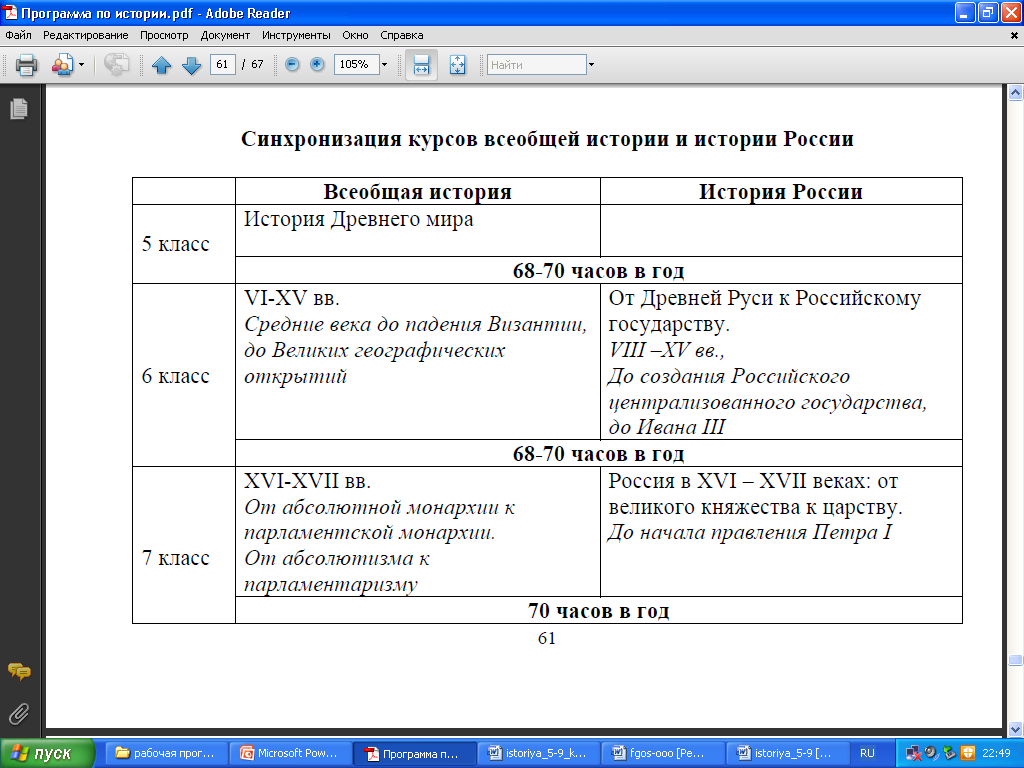 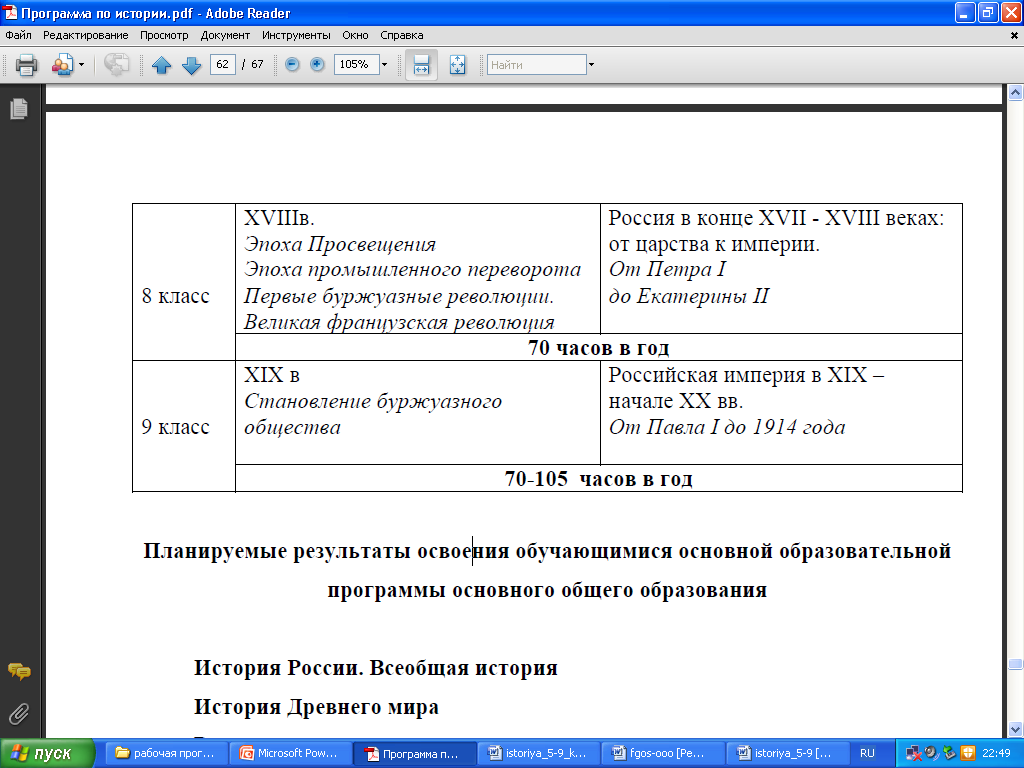 В условиях введения федерального государственного образовательного стандарта в профессиональной деятельности учителя будут иначе расставлены акценты. Безусловно, предметные знания всегда были, есть и будут на первом месте, поскольку без знаний невозможно сформировать учебную компетентность ученика. Тем не менее, перед учителем стоит задача не только «дать» знания, но и показать «путь приобретения» этих знаний», т.е. к дидактической роли учителя естественно прирастает ещё одна – управленческая (учитель управляет образовательным процессом по своему предмету).При планировании учебного процесса учитель может сам определить оптимальную для конкретной ситуации последовательность рассмотрения сюжетов и отечественной истории (темы по истории международных отношений и внешней политики, истории мировых войн, отдельные вопросы истории культуры и т.д.         В планировании определены как содержание и последовательность изучения истории, так и основные виды деятельности учащихся. Тем самым реализуются деятельностный и компетентностный подходы к обучению. Источниками для разработки и внедрения творческих рабочих программ по истории являются ФГОС, предметные результаты освоения основной образовательной программы основного общего образования по истории, программы УМК по предмету. Программы должны содержать: описание учебно-методического и материального обеспечения образовательного процесса; планируемые результаты изучения учебного предмета. Возрастает роль проектов в социализации школьников в рамках дополнительного образования или инвариантной части учебного плана. Примерная учебная программа по предмету не задает последовательности изучения материала и распределения его по классам.  Педагоги при составлении рабочих программ  и учебников могут предложить собственный подход к структурированию учебного материала и определению последовательности его изучения.   Рабочая программа по истории в соответствии с требованиями ФГОС.        Рабочая программа по учебному предмету – это нормативно-правовой документ,  предназначенный для реализации требований ФГОС  к условиям и результатам образования обучающихся по конкретному предмету учебного плана общеобразовательного учреждения.         Разработка и утверждение рабочих программ по обязательным учебным предметам, элективным и факультативным курсам, программам по организации внеурочной деятельности относится к компетенции образовательного учреждения. Рабочая программа  разрабатывается учителем (группой учителей, специалистов по данному предмету).        Учитель, составляющий рабочую программу должен руководствоваться следующими документами:- федеральным государственным образовательным стандартом основного общего образования;-   основной образовательной программой основного общего образования;-   примерными программами по учебным предметам;-  федеральным перечнем  учебников, рекомендованных  к использованию в образовательном процессе в образовательных учреждениях, реализующих образовательные программы общего образования и имеющих государственную аккредитацию (утверждается приказом Министерства образования и науки РФ каждый год).      Требования к программам отдельных учебных предметов описаны в п. 18.2.2 ФГОС ООО:       Программы отдельных учебных предметов, курсов должны обеспечивать достижение планируемых результатов освоения основной образовательной программы основного общего образования.       Программы отдельных учебных предметов, курсов разрабатываются на основе требований к результатам освоения основной образовательной программы с учётом основных направлений программ, включённых в структуру  основной образовательной программы.     План рабочей программы.На основании требований ФГОС основного общего образования (ООО) рабочая программа отдельных учебных предметов, курсов должна содержать:- пояснительную записку, в которой конкретизируются общие цели основного общего образования с учетом специфики учебного предмета, курса;- общую характеристику учебного предмета, курса;- описание места учебного предмета, курса в учебном плане;- личностные, метапредметные и предметные результаты освоения конкретного учебного предмета, курса;-  содержание учебного предмета, курса;      - тематическое планирование с определением основных видов учебной деятельности обучающихся;     - описание учебно-методического  и материально-технического обеспечения образовательного процесса.- планируемые результаты изучения учебного предмета, курсаТребования к оформлению:- шрифт Times New Roman- масштаб 12- межстрочечный интервал 1.0. - параметры страниц: ориентация листа книжный, поля: слева 2,5; справа, снизу и сверху 1,5 - нумерация страниц внизу справа, начиная с пояснительной записки- текст набирается обычным шрифтом без каких – либо выделений и подчеркиваний. В тексте не должно быть никаких маркеров. Если идет перечисление, то использовать маркер тире (-). Жирным шрифтом должны быть выделены только названия пунктов плана рабочей программы.Новый стандарт одной из главных задач школы определяет развитие и формирование универсальных учебных действий (УУД). В школе требуется разработать программы развития УУД, в т.ч. его технологическую основу, исходящую из содержания учебных предметов. Учителю предлагается определить, какие элементы УУД формируются в рамках действующего стандарта и в соответствии с Примерной Программой  по истории  (ФГОС ООО). Программа формирования универсальных учебных действий – программа, регулирующая различные аспекты освоения метапредметных знаний и способов деятельности, применимых как в рамках образовательного процесса, так и при решении проблем в реальных жизненных ситуациях, содержит описание ценностных ориентиров на каждой ступени общего образования, связь УУД с содержанием учебных предметов, а также характеристики личностных, регулятивных, познавательных, коммуникативных универсальных учебных действий (см. Примерную основную образовательную программу образовательного учреждения / основная школа. (http://standart.edu.ru/catalog.aspx?CatalogId=6400)Виды (блоки) УУД:- личностные (смыслообразование на основе развития мотивации и целеполагания учения; развитие Я-концепции и самооценки; развитие морального сознания),- познавательные (поиск, переработка и структурирование информации; исследование; работа с научными понятиями и освоение общего приема доказательства как компонента воспитания логического мышления),- коммуникативные (осуществление межличностного общения, умение работать в группе),- регулятивные (целеполагание, планирование и организация деятельности, самоконтроль).Планируемые результаты формирования УУД подробно описаны в разделе 1.2.3.1 «Формирование УУД» Примерной основной образовательной программы образовательного учреждения / основная школа.Технологии развития УУД (описаны в разделе 2.1 «Программа развития УУД на ступени основного общего образования» Примерной основной образовательной программы образовательного учреждения / основная школа):- специализированные учебные ситуации для развития определенных УУД (ситуация-проблема, ситуация-иллюстрация, ситуация-оценка, ситуация-тренинг),- учебные задачи, специализированные для развития определенных УУД,- система индивидуальных и групповых заданий (для развития регулятивных УУДов),- учебно-исследовательская и проектная деятельность (в Примерной основной образовательной программе образовательного учреждения / основная школа – подробно рассмотрены специфические черты (различия) проектной и учебно-исследовательской деятельности, типология форм организации этих видов деятельности).Типовые задания для формирования УУД – подробно рассмотрены в книге Формирование универсальных учебных действий в основной школе: от действия к мысли. Система заданий: пособие для учителя / А.Г. Асмолов, Г.В. Бурменская, И.А. Володарская и др. /; под ред. А.Г. Асмолова.– М.: Просвещение, 2010. – 159 с., ил.Данная книга имеется в библиотеках образовательных учреждений Республики Карелия, в т.ч. в библиотеке ГАОУ РК Института повышения квалификации работников образования. Книгу также можно приобрести через электронный каталог сайта издательства «Просвещение» http://www.prosv.ru/book.aspx?ob_no=209&d_no=23807&ltype=21833&subject=20692 Универсальные учебные действия (УУД) – способность ученика к саморазвитию и вершенствованию путем сознательного и активного обретения нового социального опыта; совокупность действий учащегося, обеспечивающих его культурную идентичность, социальную компетентность, толерантность, способность к самостоятельному усвоению новых знаний и умений, включая организацию этого процесса (http://standart.edu.ru).Другими словами, овладение учащимися универсальными учебными действиями создает возможность самостоятельного и успешного усвоения новой учебной компетентности.Результаты изучения истории.  Личностные результаты изучения истории в основной школе:- осознание своей идентичности как гражданина страны, члена семьи, этнической и религиозной группы, локальной и региональной группы;-  освоение гуманистических традиций и ценностей современного общества, уважение прав и свобод человека;-   осмысление социально-нравственного опыта предшествующих поколений, способность к определению своей позиции и ответственному поведению в современном обществе;-  понимание культурного  многообразия мира, уважение к культуре своего и других народов, толерантность.      Метапредметные  результаты изучения истории в основной школе:-  способность сознательно организовать и регулировать свою деятельность – учебную, общественную и др.;-  овладение умениями работать с учебной и внешкольной информацией (анализировать и обобщать факты, составлять простой и обосновывать выводы и т.д.), использовать современные источники информации, в том числе материалы на электронных носителях;-  способность решать творческие задачи, представлять результаты своей деятельности в различных формах ( сообщение, эссе, презентации, реферат и др.)- готовность к сотрудничеству с соучениками, коллективной работе, освоение основ межкультурного взаимодействия в школе и социальном окружении и др.    Предметные результаты изучения истории в основной школе:-    овладение целостными представлениями об историческом пути народов своей страны и человечества как необходимой основе для миропонимания и познания современного общества;- способность применять понятийный аппарат исторического знания и приемы исторического анализа для раскрытия сущности и значения событий и явлений прошлого и современности;-  умения изучать и систематизировать информацию из различных исторических и современных источников, раскрывая ее социальную принадлежность и познавательную ценность;-   расширение опыта оценочной деятельности на основе осмысления жизни и деяний личностей и народов в истории своей страны и человечества в целом; -     готовность применять исторические знания для выявления и сохранения исторических и культурных памятников своей страны и мира.Совокупность требований к подготовке участников ЕГЭ, объединяющая их содержательные и деятельностные компоненты, включает следующие объекты проверки учебных достижений:–знание основных фактов, процессов и явлений, характеризующих целостностьотечественной и всемирной истории, периодизации всемирной и отечественной истории; –умение проводить поиск исторической информации в источниках разного типа;–умение осуществлять внешнюю и внутреннюю критику источника (характеризовать авторство источника, время, обстоятельства ицели его создания, степень достоверности);–умение анализировать историческую информацию, представленную в разных знаковых системах (таблица, историческая карта (схема), иллюстрация);–умение систематизировать разнообразную историческую информацию на основе своих представлений об общих закономерностях исторического процесса; –умение использовать принципы причинно-следственного, структурно-функционального, временнόго и пространственного анализа для изучения исторических процессов и явлений – умение представлять результаты историко-познавательной деятельности в свободной форме с ориентацией на заданные параметры деятельности.Справка о планируемых изменениях в КИМ ЕГЭ 2016 годаИстория Принципиальные изменения.Из работы исключены задания 1–21и24 по нумерации 2015 г.В часть 1 работы добавлены новые задания на установление соответствия: на знание дат (2 по нумерации 2016 г.); на знание основных фактов, процессов, явлений (5); на работу с текстовым историческим источником (6); на знание основных фактов истории культуры (17); задание по истории Великой Отечественной войны на заполнение пропусков в предложениях (8), а также задание с кратким ответом на работу с историческим источником по истории XXв. (10).В части 1 экзаменационной работе 2016 г. изменено расположение заданий: задания расположены в соответствии с принципом чередования видов деятельности. Из части 2 экзаменационной работы исключено задание на проверку умения представлять результаты историко-познавательной деятельности в свободной форме (40по нумерации 2015 г.). Добавлено новое задание, предполагающее написание исторического сочинения по определённому периоду истории России. Продолжительность задания увеличена до 235 минутОбществознание –  существенные изменения.Оптимизирована структура экзаменационной работы:– логика структуры части 1 приведена в соответствие с логикой части 2: задания ориентированы на проверку определенных умений (требований к уровню подготовки выпускников) на различных элементах содержания;– из части 1 работы исключены задания с кратким ответом в виде одной цифры, соответствующей номеру правильного ответа; в результате перегруппировки заданий различных типов общее количество заданий части 1 сократилось на 7 заданий.В результате общее количество заданий работы сократилось на 7 заданий (29 вместо 36). Максимальный первичный балл за выполнение всей работы не изменился (62)Аналитические и методические материалы по истории; И.А. АртасовМЕТОДИЧЕСКИЕ  РЕКОМЕНДАЦИИ для учителей, подготовленные на основе анализаТипичных ошибок участников ЕГЭ  2015  года по ИСТОРИИ по ссылке:http://www.fipi.ru/sites/default/files/document/1440157341/metod-rek_istoriya_2016.pdfДемоверсии, спецификации, кодификаторы  Ссылка на сайт  Федерального института педагогических измерений: http://www.fipi.ru/ege-i-gve-11/demoversii-specifikacii-kodifikatoryТакже на сайте ФИПИ можно найти материал по рубрикам:- Открытый банк заданий ЕГЭ    - Для выпускников и другое…Полезные ссылки.http://минобрнауки.рф - Официальный сайт Министерства образования и науки Российской Федерации. http://minedu.karelia.pro/ - Официальный сайт Министерства образования Республики Карелияhttp://www.edu.ru - Центральный образовательный портал, содержит нормативные документы Министерства, стандарты, информацию о проведении эксперимента, сервер информационной поддержки Единого государственного экзаменhttp://docs.cntd.ru/document/902317973 - Стратегии инновационного развития Российской Федерации на период до 2020 года http://oo.cheredu.ru/index.php/profsoyuz/normativno-pravovaya-baza/435-plan-dejstvij-po-modernizatsii-obshchego-obrazovaniya-na-2011-2015-gody - План действий по модернизации общего образования на 2011 - 2015 годыhttp://www.newurengoy.ru/2016.html - Стратегии государственной молодежной политики в Российской Федерации на период до 2016 года, http://base.consultant.ru/cons/cgi/online.cgi?req=doc;base=LAW;n=138166   - Государственная  программа «Развитие образования» http://rzhevkasite.ucoz.org/glavnay/str_raz.pdf План  мероприятий («дорожная карта») «Изменения в отраслях социальной сферы, направленные на повышение эффективности образования и науки».http://nsportal.ru/shkola/istoriya/libraryсоциальная сеть работников образования (методические разработки открытых уроков)http://www.urokiistorii.ru/learning/manual/51969уроки истории  20 векРоссийского исторического обществаКонцепция нового учебника «Россия в мире»http://histrf.ru/ru/biblioteka/book/kontsieptsiia-novogho-uchiebno-mietodichieskogho-komplieksa-po-otiechiestviennoi-istorii Концепция нового учебно-методического комплекса по отечественной историиhttp://histrf.ru/ru/biblioteka/book/kontsieptsiia-novogho-uchiebno-mietodichieskogho-komplieksa-po-otiechiestviennoi-istoriiИсторико – культурный стандарт       http://histrf.ru/ru/biblioteka/book/istoriko-kul-turnyi-standartМониторинг применения Федеральных государственных образовательных стандартовНавигация ФГОС начального общего образования ФГОС основного общего образования ФГОС среднего общего образования Федеральный государственный образовательный стандарт основного общего образования представляет собой совокупность требований, обязательных при реализации основной образовательной программы основного общего образования. http://edu.crowdexpert.ru/FGOS-approved/OOOНавигация1. Общие положения 2. Требования к результатам освоения образовательной программы ООО 3. Требования к структуре образовательной программы ООО 4. Требования к условиям реализации образовательной программы ООО Примерный перечень объектов для проведения экскурсий по историиИсторические и культурные центры городов и поселений ( архитектурные комплексы городов и кварталов, дворцов и замков (при возможности)).Место исторических событий, памятники истории и культуры. Воинские мемориалы, памятники боевой славы.Краеведческие, этнографические, историко-литературные, художественные и другие музеи. Места археологических раскопок, и другое. Google Art Project - это семнадцать музеев из девяти стран, 385 выставочных залов, 400 художников и 1060 картин в высоком разрешении (https://www.google.com/culturalinstitute/collections?projectId=art-project).
Проект перечня «100 книг» по истории, культуре и литературе народов Российской Федерации, рекомендуемых к самостоятельному прочтениюМинистерство образования и науки Российской Федерации составило календарь образовательных событий на 2015/16 учебный год Рекомендации разработаны в целях приобщения обучающихся к культурным ценностям своего народа, базовым национальным ценностям российского общества, общечеловеческим ценностям в контексте формирования у них российской гражданской идентичности.Письмо Минобрнауки России «О календаре образовательных событий на 2015/16 учебный год»http://www.apkpro.ru/theme/upload/dl-173-08-ot-30_c026b16fc7670dbdddc0d866b1e59b24.pdfВ нём министерство рекомендует в 2015/16 учебном году включать в программы воспитания и социализации образовательные события (тематические уроки и другие мероприятия), приуроченные к государственным и национальным праздникам Российской Федерации, а также значимым и памятным   федеральным и региональным событиям в области культуры и общего образования.Тематические уроки на 2015 – 2016 учебный годВ целях духовно-нравственного развития и воспитания учащихся, воспитания российской гражданской идентичности, патриотизма, уважения к Отечеству, уважения к государственным праздникам России Минобрнауки России рекомендует в 2015–2016 учебном году провести тематические уроки, посвящённые памятным датам российской истории и культуры.При проведении тематических уроков рекомендуется максимально эффективно использовать культурно-образовательный потенциал библиотек, школ искусств, иных учреждений.Письмо Министра образования и культуры Российской Федерации Ливанова Д.В. от 30 июля 2015 г. №ДЛ-173/08Тематические уроки, посвященные Государственным праздникамhttp://www.apkpro.ru/lessonsУМК по истории России под редакцией А.В. Торкунова (6-10 класс). http://www.prosv.ru/info.aspx?ob_no=44275Материалы изд-ва «Просвещение» для скачивания по адресу: http://www.prosv.ru/Приложение     Федеральный перечень учебников,  рекомендуемых к  использованию при реализации имеющих государственную аккредитацию образовательных программ начального общего, основного общего, среднего общего образования в 2014-2015  учебном году  (ПРИКАЗ № 253 ОТ 31 МАРТА 2014 ГОДА   МИНИСТЕРСТВА ОБРАЗОВАНИЯ И НАУКИ РОССИЙСКОЙ ФЕДЕРАЦИИ) ОСНОВНОЕ ОБЩЕЕ И СРЕДНЕЕ ОБЩЕЕ  ОБРАЗОВАНИЕ1.3. Среднее общее образование      Официальная информация относительно учебников истории России, прошедших экспертизу на соответствие ИКС: http://минобрнауки.рф/%D0%BD%D0%BE%D0%B2%D0%BE%D1%81%D1%82%D0%B8/5589Приказом №576 Министерства образования и науки РФ от 8 июня 2015 года, новые учебники по истории России вошли в Федеральный перечень учебников следующие линейки учебников:- от издательства «Просвещение» - УМК по истории России под редакцией А.В. Торкунова (6-10 класс) http://www.prosv.ru/info.aspx?ob_no=44275- от издательства «Русское слово» учебники только с 6 по 9 классы: 6 класс  Е.В. Пчёлов, П.В. Лукин 7 класс  Е.В. Пчёлов, П.В. Лукин 8 класс  В.Н. Захаров, Е.В. Пчёлов 9 класс  К.А. Соловьёв, А.П. Шевырёв http://русское-слово.рф/articles/2394/, http://русское-слово.рф/methodical/webinar/2249/- от издательства «Дрофа» учебники с 6 по 9 и с 10 по 11 классыПо итогам заседания научно-методического совета Минобрнауки России по учебникам от 15 мая 2015 г. разрешено использовать уже существующие учебники истории России, которые исключаются из федерального перечня, до фактического их износа. Преподавание по ним может осуществляться, но в соответствии с методическими рекомендациями по ИКС, которые в прошлом году Минобрнауки России совместно с Российским историческим обществом специально разработаны для учителей истории.Приложения к материалу об изменениях:ИЗМЕНЕНИЯ,которые вносятся в федеральный перечень учебников, рекомендуемых к использованию при реализации имеющих государственную аккредитацию образовательных программ начального общего, основного общего, среднего общего образования, утвержденный приказом Министерства образования и науки Российской Федерации от 31 марта 2014 г. № 2531.	Исключить учебники, включенные в федеральный перечень учебников,рекомендуемых к использованию при реализации имеющих государственную аккредитацию образовательных программ начального общего, основного общего, среднего общего образования, утвержденный указанным приказом	   (далее - федеральный перечень учебников)… Приказ от 8 июня 2015 г. № 576 "О внесении изменений в федеральный перечень учебников, рекомендованных к использованию при реализации имеющих государственную аккредитацию образовательных программ начального и общего, основного общего, среднего общего образования, утвержденного приказом Министерства образования и науки Российской Федерации от 31 марта 2014 г. № 253 (pdf, 479.5KB)Включить в федеральный перечень учебников следующие учебники:Учебники, рекомендуемые к использованию при реализации обязательной части основной образовательной программы на 2015-16 уч.годОфициальный ресурс Министерства образования и науки Российской Федерации. Постоянная ссылка: http://минобрнауки.рф/документы/5812РазделыХронологические рамкиКол-во часов(всего  не менее 194 ч.)Раздел 1. Древняя и средневековая РусьС древнейших времен до начала 17 в.Не менее 40 ч.Раздел 11. Россия в Новое время17- конец 19 вв.Не менее 86 ч. Раздел 12. Россия в новейшее время20-начало 21 вв.Не менее 68 ч.Разделы Хронологические рамкиКол-во часов (всего не менее 180 ч.Раздел 1. История Древнего мираОт первобытности до 1V  в. н.э.  не менее 68 ч.Раздел 11.История Средних веков    1V-ХVвв.не менее 28 ч.Раздел 12. Новая историяРаздел 1V. Новейшая историяКонец ХV-конец Х1Х вв.ХХ- начало ХХ1 вв.не менее 50 ч.не менее 34 ч.КлассНазвание школьного курса историиПримерная программаРабочая программа5 классИстория древнего мира.68 часов68 часов6 классИстория Средних веков (V-XV в.в.)
История России: Древняя  и  средневековая  Русь.не менее 28 часовне менее 40 часов28 часов
40 часов7 классНовая история (XVI-XVIII в.в.)История России (XVII-XVIII в.в.)25 часов43 часа25 часов 43 часа8 классНовая история (XIX в.)
История России (XIX в.)25 часа43 часа25 часов
43 часа9 классНовейшая история (XX – начало XXI в.)История России (XX в. – начало XXI в.) не менее 34 часовне менее  68 часов34 часа
68 часов Общественно-научные предметы (предметная область) Общественно-научные предметы (предметная область) Общественно-научные предметы (предметная область) Общественно-научные предметы (предметная область) Общественно-научные предметы (предметная область) Общественно-научные предметы (предметная область) Общественно-научные предметы (предметная область) Общественно-научные предметы (предметная область) Общественно-научные предметы (предметная область) Общественно-научные предметы (предметная область) Общественно-научные предметы (предметная область) Общественно-научные предметы (предметная область)Всеобщая история (учебный предмет)Всеобщая история (учебный предмет)Всеобщая история (учебный предмет)Всеобщая история (учебный предмет)Всеобщая история (учебный предмет)Всеобщая история (учебный предмет)Всеобщая история (учебный предмет)Всеобщая история (учебный предмет)Всеобщая история (учебный предмет)Всеобщая история (учебный предмет)Всеобщая история (учебный предмет)Всеобщая история (учебный предмет)1.2.2.2.1.11.2.2.2.1.1Вигасин А.А., Годер Г.И., Свенцицкая И.С. Вигасин А.А., Годер Г.И., Свенцицкая И.С. Всеобщая история. История Древнего мираВсеобщая история. История Древнего мира55ОАО "Издательство" Просвещение"ОАО "Издательство" Просвещение"www.prosv.ru/umk/5-9www.prosv.ru/umk/5-91.2.2.2.1.21.2.2.2.1.2Агибалова Е.В., Донской Г.М. Агибалова Е.В., Донской Г.М. Всеобщая история. История Средних вековВсеобщая история. История Средних веков66ОАО "Издательство" Просвещение"ОАО "Издательство" Просвещение"www.prosv.ru/umk/5-9www.prosv.ru/umk/5-91.2.2.2.1.31.2.2.2.1.3Юдовская А.Я., Баранов П.А., Ванюшкина Л.М. Юдовская А.Я., Баранов П.А., Ванюшкина Л.М. Всеобщая история. История Нового времени. 1500-1800Всеобщая история. История Нового времени. 1500-180077ОАО "Издательство" Просвещение"ОАО "Издательство" Просвещение"www.prosv.ru/umk/5-9www.prosv.ru/umk/5-91.2.2.2.1.41.2.2.2.1.4Юдовская А.Я., Баранов П.А., Ванюшкина Л.М. Юдовская А.Я., Баранов П.А., Ванюшкина Л.М. Всеобщая история. История Нового времени.1800-1900Всеобщая история. История Нового времени.1800-190088ОАО "Издательство" Просвещение"ОАО "Издательство" Просвещение"www.prosv.ru/umk/5-9www.prosv.ru/umk/5-91.2.2.2.1.51.2.2.2.1.5Сороко-Цюпа О.С., Сороко-Цюпа А.О. Сороко-Цюпа О.С., Сороко-Цюпа А.О. Всеобщая история. Новейшая история. 9 классВсеобщая история. Новейшая история. 9 класс99ОАО "Издательство" Просвещение"ОАО "Издательство" Просвещение"www.prosv.ru/umk/5-9www.prosv.ru/umk/5-91.2.2.2.2.11.2.2.2.2.1Колпаков С.В., Селунская Н.А. Колпаков С.В., Селунская Н.А. Всеобщая история. История Древнего мира Всеобщая история. История Древнего мира 55ООО "ДРОФА"ООО "ДРОФА"http://www.drofa.ru/34/http://www.drofa.ru/34/1.2.2.2.2.21.2.2.2.2.2Пономарев М.В., Абрамов А.В., Тырин С.В.Пономарев М.В., Абрамов А.В., Тырин С.В.Всеобщая история. История Средних веков Всеобщая история. История Средних веков 66ООО "ДРОФА"ООО "ДРОФА"http://www.drofa.ru/34/http://www.drofa.ru/34/1.2.2.2.2.31.2.2.2.2.3Ведюшкин В.А., Бурин С.Н.Ведюшкин В.А., Бурин С.Н.Всеобщая история. История Нового времени Всеобщая история. История Нового времени 77ООО "ДРОФА"ООО "ДРОФА"http://www.drofa.ru/34/http://www.drofa.ru/34/1.2.2.2.2.41.2.2.2.2.4Бурин С.Н., Митрофанов А.А., Пономарев М.В.Бурин С.Н., Митрофанов А.А., Пономарев М.В.Всеобщая история. История Нового времениВсеобщая история. История Нового времени88ООО "ДРОФА"ООО "ДРОФА"http://www.drofa.ru/34/http://www.drofa.ru/34/1.2.2.2.2.51.2.2.2.2.5Шубин А.В.Шубин А.В.Всеобщая история. Новейшая историяВсеобщая история. Новейшая история99ООО "ДРОФА"ООО "ДРОФА"http://www.drofa.ru/34/http://www.drofa.ru/34/1.2.2.2.2.51.2.2.2.2.5Шубин А.В.Шубин А.В.Всеобщая история. Новейшая историяВсеобщая история. Новейшая история991.2.2.2.3.11.2.2.2.3.1А.Н. МайковА.Н. Майков«История. Введение в историю. 5 класс». Учебник для учащихся общеобразовательных учреждений«История. Введение в историю. 5 класс». Учебник для учащихся общеобразовательных учреждений55ООО Издательский центр "ВЕНТАНА-ГРАФ"ООО Издательский центр "ВЕНТАНА-ГРАФ"http://www.vgf.ru/histVhttp://www.vgf.ru/histV1.2.2.2.3.21.2.2.2.3.2Т.П. Андреевская, М.В. Белкин, Э.В. Ванина. 
Под общ. ред. В.С. МясниковаТ.П. Андреевская, М.В. Белкин, Э.В. Ванина. 
Под общ. ред. В.С. Мясникова«История Древнего мира. 5 класс». Учебник для учащихся общеобразовательных организаций«История Древнего мира. 5 класс». Учебник для учащихся общеобразовательных организаций55ООО Издательский центр "ВЕНТАНА-ГРАФ"ООО Издательский центр "ВЕНТАНА-ГРАФ"http://www.vgf.ru/histVhttp://www.vgf.ru/histV1.2.2.2.3.31.2.2.2.3.3Л.В. Искровская, С.Е. Фёдоров, Ю.В. Гурьянова. 
Под общ. ред. В.С. МясниковаЛ.В. Искровская, С.Е. Фёдоров, Ю.В. Гурьянова. 
Под общ. ред. В.С. Мясникова«История Средних веков. 6 класс». Учебник для учащихся общеобразовательных учреждений«История Средних веков. 6 класс». Учебник для учащихся общеобразовательных учреждений66ООО Издательский центр "ВЕНТАНА-ГРАФ"ООО Издательский центр "ВЕНТАНА-ГРАФ"http://www.vgf.ru/histVhttp://www.vgf.ru/histV1.2.2.2.3.41.2.2.2.3.4В.В. Носков, Т.П. АндреевскаяВ.В. Носков, Т.П. Андреевская«Всеобщая история. 7 класс». Учебник для учащихся общеобразовательных организаций«Всеобщая история. 7 класс». Учебник для учащихся общеобразовательных организаций77ООО Издательский центр "ВЕНТАНА-ГРАФ"ООО Издательский центр "ВЕНТАНА-ГРАФ"http://www.vgf.ru/histVhttp://www.vgf.ru/histV1.2.2.2.3.51.2.2.2.3.5В.В. Носков, Т.П. АндреевскаяВ.В. Носков, Т.П. Андреевская«Всеобщая история. 8 класс». Учебник для учащихся общеобразовательных организаций«Всеобщая история. 8 класс». Учебник для учащихся общеобразовательных организаций88ООО Издательский центр "ВЕНТАНА-ГРАФ"ООО Издательский центр "ВЕНТАНА-ГРАФ"http://www.vgf.ru/histVhttp://www.vgf.ru/histV1.2.2.2.3.61.2.2.2.3.6В.Л. Хейфец, Л.С. Хейфец, К.М. Северинов. Под общ. ред. академика РАН В.С. МясниковаВ.Л. Хейфец, Л.С. Хейфец, К.М. Северинов. Под общ. ред. академика РАН В.С. Мясникова«Всеобщая история. 9 класс». Учебник для учащихся общеобразовательных организаций«Всеобщая история. 9 класс». Учебник для учащихся общеобразовательных организаций99ООО Издательский центр "ВЕНТАНА-ГРАФ"ООО Издательский центр "ВЕНТАНА-ГРАФ"http://www.vgf.ru/histVhttp://www.vgf.ru/histV1.2.2.2.4.11.2.2.2.4.1Михайловский Ф.А.Михайловский Ф.А.Всеобщая история.
История Древнего мираВсеобщая история.
История Древнего мира55ООО "Русское слово-учебник"ООО "Русское слово-учебник"http://xn----dtbhthpdbkkaet.xn--p1ai/shop/catalog/knigi/372/1101/

http://xn----dtbhthpdbkkaet.xn--p1ai/shop/catalog/knigi/372/1101/

1.2.2.2.4.21.2.2.2.4.2Бойцов М.А.,
Шукуров Р.М.Бойцов М.А.,
Шукуров Р.М.Всеобщая история
История Средних вековВсеобщая история
История Средних веков66ООО "Русское слово-учебник"ООО "Русское слово-учебник"http://xn----dtbhthpdbkkaet.xn--p1ai/shop/catalog/knigi/373/1102/http://xn----dtbhthpdbkkaet.xn--p1ai/shop/catalog/knigi/373/1102/1.2.2.2.4.31.2.2.2.4.3Дмитриева О.В.Дмитриева О.В.Всеобщая история.
История Нового времениВсеобщая история.
История Нового времени77ООО "Русское слово-учебник"ООО "Русское слово-учебник"http://xn----dtbhthpdbkkaet.xn--p1ai/shop/catalog/knigi/374/1103/http://xn----dtbhthpdbkkaet.xn--p1ai/shop/catalog/knigi/374/1103/1.2.2.2.4.41.2.2.2.4.4Загладин Н.В.Загладин Н.В.Всеобщая история.
История Нового времениВсеобщая история.
История Нового времени88ООО "Русское слово-учебник"ООО "Русское слово-учебник"http://xn----dtbhthpdbkkaet.xn--p1ai/shop/catalog/knigi/375/1104/

http://xn----dtbhthpdbkkaet.xn--p1ai/shop/catalog/knigi/375/1104/

1.2.2.2.4.51.2.2.2.4.5Загладин Н.В.Загладин Н.В.Всеобщая история.
Новейшая историяВсеобщая история.
Новейшая история99ООО "Русское слово-учебник"ООО "Русское слово-учебник"http://xn----dtbhthpdbkkaet.xn--p1ai/shop/catalog/knigi/376/1105/

http://xn----dtbhthpdbkkaet.xn--p1ai/shop/catalog/knigi/376/1105/

1.2.2.2.5.11.2.2.2.5.1Уколова В.И.Уколова В.И.История. Древний мирИстория. Древний мир55ОАО "Издательство" Просвещение"ОАО "Издательство" Просвещение"http://spheres.ru/history/about/428/http://spheres.ru/history/about/428/1.2.2.2.5.21.2.2.2.5.2Ведюшкин В.А., Уколова В.И. Ведюшкин В.А., Уколова В.И. История. Средние векаИстория. Средние века66ОАО "Издательство" Просвещение"ОАО "Издательство" Просвещение"http://spheres.ru/history/about/558/http://spheres.ru/history/about/558/1.2.2.2.5.31.2.2.2.5.3Ведюшкин В.А., Бовыкин Д.Ю.Ведюшкин В.А., Бовыкин Д.Ю.История. Новое время. Конец XV - конец XVIII векаИстория. Новое время. Конец XV - конец XVIII века77ОАО "Издательство" Просвещение"ОАО "Издательство" Просвещение"http://spheres.ru/history/about/652/http://spheres.ru/history/about/652/1.2.2.2.5.41.2.2.2.5.4Медяков А.С., Бовыкин Д.Ю.Медяков А.С., Бовыкин Д.Ю.История. Новое время. Конец XVIII - XIX векИстория. Новое время. Конец XVIII - XIX век88ОАО "Издательство" Просвещение"ОАО "Издательство" Просвещение"http://spheres.ru/history/about/680/http://spheres.ru/history/about/680/1.2.2.2.5.51.2.2.2.5.5Белоусов Л.С., Смирнов В.П.Белоусов Л.С., Смирнов В.П.История. Новейшее время. XX - начало XXI векаИстория. Новейшее время. XX - начало XXI века99ОАО "Издательство" Просвещение"ОАО "Издательство" Просвещение"http://spheres.ru/history/about/712/http://spheres.ru/history/about/712/Обществознание (учебный предмет)Обществознание (учебный предмет)Обществознание (учебный предмет)Обществознание (учебный предмет)Обществознание (учебный предмет)Обществознание (учебный предмет)Обществознание (учебный предмет)Обществознание (учебный предмет)1.2.2.3.1.11.2.2.3.1.1Боголюбов Л.Н., Виноградова Н.Ф., Городецкая Н.И. и др. / Под ред. Боголюбова Л.Н., Ивановой Л.Ф.Боголюбов Л.Н., Виноградова Н.Ф., Городецкая Н.И. и др. / Под ред. Боголюбова Л.Н., Ивановой Л.Ф.ОбществознаниеОбществознание55ОАО "Издательство" Просвещение"ОАО "Издательство" Просвещение"www.prosv.ru/umk/5-9www.prosv.ru/umk/5-91.2.2.3.1.21.2.2.3.1.2Виноградова Н.Ф., Городецкая Н.И., Иванова Л.Ф. и др. / Под ред. Боголюбова Л.Н., Ивановой Л.Ф.Виноградова Н.Ф., Городецкая Н.И., Иванова Л.Ф. и др. / Под ред. Боголюбова Л.Н., Ивановой Л.Ф.ОбществознаниеОбществознание66ОАО "Издательство" Просвещение"ОАО "Издательство" Просвещение"www.prosv.ru/umk/5-9www.prosv.ru/umk/5-91.2.2.3.1.31.2.2.3.1.3Боголюбов Л.Н., Городецкая Н.И., Иванова Л.Ф. / Под ред. Боголюбова Л.Н., Ивановой Л.Ф.Боголюбов Л.Н., Городецкая Н.И., Иванова Л.Ф. / Под ред. Боголюбова Л.Н., Ивановой Л.Ф.ОбществознаниеОбществознание77ОАО "Издательство" Просвещение"ОАО "Издательство" Просвещение"www.prosv.ru/umk/5-9www.prosv.ru/umk/5-91.2.2.3.1.31.2.2.3.1.31.2.2.3.1.41.2.2.3.1.4Боголюбов Л.Н., Городецкая Н.И., Иванова Л.Ф. и др. / Под ред. Боголюбова Л.Н., Лазебниковой А.Ю., Городецкой Н.И.Боголюбов Л.Н., Городецкая Н.И., Иванова Л.Ф. и др. / Под ред. Боголюбова Л.Н., Лазебниковой А.Ю., Городецкой Н.И.ОбществознаниеОбществознание88ОАО "Издательство" Просвещение"ОАО "Издательство" Просвещение"www.prosv.ru/umk/5-9www.prosv.ru/umk/5-91.2.2.3.1.51.2.2.3.1.5Боголюбов Л.Н., Матвеев А.И., Жильцова Е.И. и др. / Под ред. Боголюбова Л.Н., Лазебниковой А.Ю., Матвеева А.И.Боголюбов Л.Н., Матвеев А.И., Жильцова Е.И. и др. / Под ред. Боголюбова Л.Н., Лазебниковой А.Ю., Матвеева А.И.ОбществознаниеОбществознание99ОАО "Издательство" Просвещение"ОАО "Издательство" Просвещение"www.prosv.ru/umk/5-9www.prosv.ru/umk/5-91.2.2.3.2.11.2.2.3.2.1Королькова Е.С.Королькова Е.С.ОбществознаниеОбществознание55Издательство "Академкнига/Учебник"Издательство "Академкнига/Учебник"http://www.akademkniga.ru/catalog/16/2135/http://www.akademkniga.ru/catalog/16/2135/1.2.2.3.2.21.2.2.3.2.2Королькова Е.С.Королькова Е.С.ОбществознаниеОбществознание66Издательство "Академкнига/Учебник"Издательство "Академкнига/Учебник"http://www.akademkniga.ru/catalog/16/2136/http://www.akademkniga.ru/catalog/16/2136/1.2.2.3.2.31.2.2.3.2.3Королькова Е.С., Коваль Т.В.Королькова Е.С., Коваль Т.В.ОбществознаниеОбществознание77Издательство "Академкнига/Учебник"Издательство "Академкнига/Учебник"http://www.akademkniga.ru/catalog/16/2137/http://www.akademkniga.ru/catalog/16/2137/1.2.2.3.2.41.2.2.3.2.4Королькова Е.С., Коваль Т.В., Королёва Г.Э.Королькова Е.С., Коваль Т.В., Королёва Г.Э.ОбществознаниеОбществознание88Издательство "Академкнига/Учебник"Издательство "Академкнига/Учебник"http://www.akademkniga.ru/catalog/16/2138/http://www.akademkniga.ru/catalog/16/2138/1.2.2.3.2.51.2.2.3.2.5Королькова Е.С., Коваль Т.В., Королёва Г.Э.Королькова Е.С., Коваль Т.В., Королёва Г.Э.ОбществознаниеОбществознание99Издательство "Академкнига/Учебник"Издательство "Академкнига/Учебник"http://www.akademkniga.ru/catalog/16/2139/http://www.akademkniga.ru/catalog/16/2139/1.2.2.3.3.11.2.2.3.3.1Никитин А.Ф., Никитина Т.И.Никитин А.Ф., Никитина Т.И.Обществознание Обществознание 55ООО "ДРОФА"ООО "ДРОФА"http://www.drofa.ru/36/http://www.drofa.ru/36/1.2.2.3.3.21.2.2.3.3.2Никитин А.Ф., Никитина Т.И.Никитин А.Ф., Никитина Т.И.ОбществознаниеОбществознание66ООО "ДРОФА"ООО "ДРОФА"http://www.drofa.ru/36/http://www.drofa.ru/36/1.2.2.3.3.31.2.2.3.3.3Никитин А.Ф., Никитина Т.И.Никитин А.Ф., Никитина Т.И.ОбществознаниеОбществознание77ООО "ДРОФА"ООО "ДРОФА"http://www.drofa.ru/36/http://www.drofa.ru/36/1.2.2.3.3.41.2.2.3.3.4Никитин А.Ф., Никитина Т.И.Никитин А.Ф., Никитина Т.И.ОбществознаниеОбществознание88ООО "ДРОФА"ООО "ДРОФА"http://www.drofa.ru/36/http://www.drofa.ru/36/1.2.2.3.3.51.2.2.3.3.5Никитин А.Ф., Никитина Т.И.Никитин А.Ф., Никитина Т.И.ОбществознаниеОбществознание99ООО "ДРОФА"ООО "ДРОФА"http://www.drofa.ru/36/http://www.drofa.ru/36/1.2.2.3.4.11.2.2.3.4.1О.Б. Соболева, О.В. Иванов. / Под общ. ред. Г.А. Бордовского О.Б. Соболева, О.В. Иванов. / Под общ. ред. Г.А. Бордовского «Обществознание. Введение в обществознание. 5 класс». «Обществознание. Введение в обществознание. 5 класс». 55ООО Издательский центр "ВЕНТАНА-ГРАФ"ООО Издательский центр "ВЕНТАНА-ГРАФ"http://www.vgf.ru/obshBhttp://www.vgf.ru/obshB1.2.2.3.4.21.2.2.3.4.2В.В. Барабанов, И.П. Насонова. Под общ. ред. Г.А. БордовскогоВ.В. Барабанов, И.П. Насонова. Под общ. ред. Г.А. Бордовского«Обществознание. Мир человека. 6 класс». «Обществознание. Мир человека. 6 класс». 66ООО Издательский центр "ВЕНТАНА-ГРАФ"ООО Издательский центр "ВЕНТАНА-ГРАФ"http://www.vgf.ru/obshBhttp://www.vgf.ru/obshB1.2.2.3.4.31.2.2.3.4.3О.Б. Соболева, Р.П. Корсун / Под  ред. Г.А. БордовскогоО.Б. Соболева, Р.П. Корсун / Под  ред. Г.А. Бордовского"Обществознание. Человек в обществе. 7 класс». "Обществознание. Человек в обществе. 7 класс». 77ООО Издательский центр "ВЕНТАНА-ГРАФ"ООО Издательский центр "ВЕНТАНА-ГРАФ"http://www.vgf.ru/obshBhttp://www.vgf.ru/obshB1.2.2.3.4.41.2.2.3.4.4О.Б. Соболева, В.Н. Чайка / Под  ред. Г.А. БордовскогоО.Б. Соболева, В.Н. Чайка / Под  ред. Г.А. Бордовского"Обществознание. Право в жизни человека, общества и государства. 8 класс». "Обществознание. Право в жизни человека, общества и государства. 8 класс». 88ООО Издательский центр "ВЕНТАНА-ГРАФ"ООО Издательский центр "ВЕНТАНА-ГРАФ"http://www.vgf.ru/obshBhttp://www.vgf.ru/obshB1.2.2.3.4.51.2.2.3.4.5И.П. Насонова / Под ред. Г.А. БордовскогоИ.П. Насонова / Под ред. Г.А. Бордовского"Обществознание. Экономика вокруг нас. 9 класс». "Обществознание. Экономика вокруг нас. 9 класс». 99ООО Издательский центр "ВЕНТАНА-ГРАФ"ООО Издательский центр "ВЕНТАНА-ГРАФ"http://www.vgf.ru/obshBhttp://www.vgf.ru/obshBИстория (базовый уровень) (учебный предмет)История (базовый уровень) (учебный предмет)История (базовый уровень) (учебный предмет)История (базовый уровень) (учебный предмет)История (базовый уровень) (учебный предмет)История (базовый уровень) (учебный предмет)История (базовый уровень) (учебный предмет)История (базовый уровень) (учебный предмет)История (базовый уровень) (учебный предмет)История (базовый уровень) (учебный предмет)История (базовый уровень) (учебный предмет)История (базовый уровень) (учебный предмет)История (базовый уровень) (учебный предмет)История (базовый уровень) (учебный предмет)История (базовый уровень) (учебный предмет)История (базовый уровень) (учебный предмет)История (базовый уровень) (учебный предмет)1.3.3.1.2.1Волобуев О.В., Митрофанов А.А., Пономарев М.В.История.Всеобщая история. Базовый и углублённый уровниИстория.Всеобщая история. Базовый и углублённый уровниИстория.Всеобщая история. Базовый и углублённый уровниИстория.Всеобщая история. Базовый и углублённый уровни101010ООО "ДРОФА"ООО "ДРОФА"ООО "ДРОФА"ООО "ДРОФА"ООО "ДРОФА"ООО "ДРОФА"http://www.drofa.ru/119/http://www.drofa.ru/119/1.3.3.1.2.2Волобуев О.В., Пономарев М.В., Рогожкин В.А.История.Всеобщая история. Базовый и углублённый уровниИстория.Всеобщая история. Базовый и углублённый уровниИстория.Всеобщая история. Базовый и углублённый уровниИстория.Всеобщая история. Базовый и углублённый уровни111111ООО "ДРОФА"ООО "ДРОФА"ООО "ДРОФА"ООО "ДРОФА"ООО "ДРОФА"ООО "ДРОФА"http://www.drofa.ru/119/http://www.drofa.ru/119/1.3.3.1.4.1О.Ю. Климов, В.А. Земляницин, В.В. Носков, Л.В. Искровская. Под общ. ред. B.C. Мясникова«Всеобщая история. 10 класс : базовый уровень, углублённый уровень». «Всеобщая история. 10 класс : базовый уровень, углублённый уровень». «Всеобщая история. 10 класс : базовый уровень, углублённый уровень». «Всеобщая история. 10 класс : базовый уровень, углублённый уровень». 101010ООО Издательский центр "ВЕНТАНА-ГРАФ"ООО Издательский центр "ВЕНТАНА-ГРАФ"ООО Издательский центр "ВЕНТАНА-ГРАФ"ООО Издательский центр "ВЕНТАНА-ГРАФ"ООО Издательский центр "ВЕНТАНА-ГРАФ"ООО Издательский центр "ВЕНТАНА-ГРАФ"http://www.vgf.ru/histVhttp://www.vgf.ru/histV1.3.3.1.4.2О.Ю. Пленков, Т.П. Андреевская, С.В. Шевченко. Под общ. ред. академика РАН B.C. Мясникова«Всеобщая история. 11 класс : базовый уровень, углублённый уровень». «Всеобщая история. 11 класс : базовый уровень, углублённый уровень». «Всеобщая история. 11 класс : базовый уровень, углублённый уровень». «Всеобщая история. 11 класс : базовый уровень, углублённый уровень». 111111ООО Издательский центр "ВЕНТАНА-ГРАФ"ООО Издательский центр "ВЕНТАНА-ГРАФ"ООО Издательский центр "ВЕНТАНА-ГРАФ"ООО Издательский центр "ВЕНТАНА-ГРАФ"ООО Издательский центр "ВЕНТАНА-ГРАФ"ООО Издательский центр "ВЕНТАНА-ГРАФ"http://www.vgf.ru/histVhttp://www.vgf.ru/histV1.3.3.1.7.1Уколова В.И., Ревякин А.В.( под ред. Чубарьяна А.О.)История. Всеобщая история. История. Всеобщая история. История. Всеобщая история. История. Всеобщая история. 101010ОАО "Издательство" Просвещение"ОАО "Издательство" Просвещение"ОАО "Издательство" Просвещение"ОАО "Издательство" Просвещение"ОАО "Издательство" Просвещение"ОАО "Издательство" Просвещение"www.prosv.ru/umk/10-11www.prosv.ru/umk/10-111.3.3.1.7.2Улунян А.А., Сергеев Е.Ю.(под ред. Чубарьяна А.О.)История. Всеобщая история. История. Всеобщая история. История. Всеобщая история. История. Всеобщая история. 111111ОАО "Издательство" Просвещение"ОАО "Издательство" Просвещение"ОАО "Издательство" Просвещение"ОАО "Издательство" Просвещение"ОАО "Издательство" Просвещение"ОАО "Издательство" Просвещение"www.prosv.ru/umk/10-11www.prosv.ru/umk/10-11История (углубленный уровень) (учебный предмет)История (углубленный уровень) (учебный предмет)История (углубленный уровень) (учебный предмет)История (углубленный уровень) (учебный предмет)История (углубленный уровень) (учебный предмет)История (углубленный уровень) (учебный предмет)История (углубленный уровень) (учебный предмет)История (углубленный уровень) (учебный предмет)История (углубленный уровень) (учебный предмет)История (углубленный уровень) (учебный предмет)История (углубленный уровень) (учебный предмет)История (углубленный уровень) (учебный предмет)История (углубленный уровень) (учебный предмет)История (углубленный уровень) (учебный предмет)История (углубленный уровень) (учебный предмет)1.3.3.2.1.1Загладин Н.В., 
Симония Н.А.История.
Всеобщая история. Углублённый уровеньИстория.
Всеобщая история. Углублённый уровеньИстория.
Всеобщая история. Углублённый уровеньИстория.
Всеобщая история. Углублённый уровень101010ООО "Русское слово-учебник"ООО "Русское слово-учебник"ООО "Русское слово-учебник"ООО "Русское слово-учебник"http://xn----dtbhthpdbkkaet.xn--p1ai/shop/catalog/knigi/449/1166/http://xn----dtbhthpdbkkaet.xn--p1ai/shop/catalog/knigi/449/1166/http://xn----dtbhthpdbkkaet.xn--p1ai/shop/catalog/knigi/449/1166/http://xn----dtbhthpdbkkaet.xn--p1ai/shop/catalog/knigi/449/1166/1.3.3.2.1.11.3.3.2.1.2Загладин Н.В.История.
Всеобщая история. Углублённый уровеньИстория.
Всеобщая история. Углублённый уровеньИстория.
Всеобщая история. Углублённый уровеньИстория.
Всеобщая история. Углублённый уровень111111ООО "Русское слово-учебник"ООО "Русское слово-учебник"ООО "Русское слово-учебник"ООО "Русское слово-учебник"http://xn----dtbhthpdbkkaet.xn--p1ai/shop/catalog/knigi/450/1167/

http://xn----dtbhthpdbkkaet.xn--p1ai/shop/catalog/knigi/450/1167/

http://xn----dtbhthpdbkkaet.xn--p1ai/shop/catalog/knigi/450/1167/

http://xn----dtbhthpdbkkaet.xn--p1ai/shop/catalog/knigi/450/1167/

1.3.3.2.2.2Волобуев О.В. и др.История. История России. Углубленный уровень.История. История России. Углубленный уровень.История. История России. Углубленный уровень.История. История России. Углубленный уровень.111111ООО "ДРОФА"ООО "ДРОФА"ООО "ДРОФА"ООО "ДРОФА"http://www.drofa.ru/67/http://www.drofa.ru/67/http://www.drofa.ru/67/http://www.drofa.ru/67/ Обществознание (базовый уровень) (учебный предмет) Обществознание (базовый уровень) (учебный предмет) Обществознание (базовый уровень) (учебный предмет) Обществознание (базовый уровень) (учебный предмет) Обществознание (базовый уровень) (учебный предмет) Обществознание (базовый уровень) (учебный предмет) Обществознание (базовый уровень) (учебный предмет) Обществознание (базовый уровень) (учебный предмет) Обществознание (базовый уровень) (учебный предмет) Обществознание (базовый уровень) (учебный предмет) Обществознание (базовый уровень) (учебный предмет) Обществознание (базовый уровень) (учебный предмет) Обществознание (базовый уровень) (учебный предмет) Обществознание (базовый уровень) (учебный предмет) Обществознание (базовый уровень) (учебный предмет) Обществознание (базовый уровень) (учебный предмет) Обществознание (базовый уровень) (учебный предмет)1.3.3.3.1.1Боголюбов Л.Н., Аверьянов Ю.А., Белявский А.В. и др. (Под ред. Боголюбова Л.Н., Лазебниковой А.Ю., Телюкиной М.В.)ОбществознаниеОбществознаниеОбществознаниеОбществознание101010ОАО "Издательство" Просвещение"ОАО "Издательство" Просвещение"ОАО "Издательство" Просвещение"ОАО "Издательство" Просвещение"ОАО "Издательство" Просвещение"www.prosv.ru/umk/10-11www.prosv.ru/umk/10-11www.prosv.ru/umk/10-111.3.3.3.1.11.3.3.3.1.2Боголюбов Л.Н., Городецкая Н.И., Иванова Л.Ф. и др. (Под ред. Боголюбова Л.Н., Лазебниковой А.Ю., Литвинова В.А.)ОбществознаниеОбществознаниеОбществознаниеОбществознание111111ОАО "Издательство" Просвещение"ОАО "Издательство" Просвещение"ОАО "Издательство" Просвещение"ОАО "Издательство" Просвещение"ОАО "Издательство" Просвещение"www.prosv.ru/umk/10-11www.prosv.ru/umk/10-11www.prosv.ru/umk/10-111.3.3.3.2.1О.Б. Соболева, В.В. Барабанов, С.Г. Кошкина, С.Н. Малявин. Под общ. ред. Г.А. Бордовского «Обществознание. 10 класс: базовый уровень». Учебник для учащихся общеобразовательных учреждений«Обществознание. 10 класс: базовый уровень». Учебник для учащихся общеобразовательных учреждений«Обществознание. 10 класс: базовый уровень». Учебник для учащихся общеобразовательных учреждений«Обществознание. 10 класс: базовый уровень». Учебник для учащихся общеобразовательных учреждений101010ООО Издательский центр "ВЕНТАНА-ГРАФ"ООО Издательский центр "ВЕНТАНА-ГРАФ"ООО Издательский центр "ВЕНТАНА-ГРАФ"ООО Издательский центр "ВЕНТАНА-ГРАФ"ООО Издательский центр "ВЕНТАНА-ГРАФ"http://www.vgf.ru/obshBhttp://www.vgf.ru/obshB1.3.3.3.2.2А.В. Воронцов, Г.Э. Королёва, С.А. Наумов, К.С. Романов. Под общ. ред. Г.А. Бордовского«Обществознание. 11 класс: базовый уровень». Учебник для учащихся общеобразовательных организаций«Обществознание. 11 класс: базовый уровень». Учебник для учащихся общеобразовательных организаций«Обществознание. 11 класс: базовый уровень». Учебник для учащихся общеобразовательных организаций«Обществознание. 11 класс: базовый уровень». Учебник для учащихся общеобразовательных организаций111111ООО Издательский центр "ВЕНТАНА-ГРАФ"ООО Издательский центр "ВЕНТАНА-ГРАФ"ООО Издательский центр "ВЕНТАНА-ГРАФ"ООО Издательский центр "ВЕНТАНА-ГРАФ"ООО Издательский центр "ВЕНТАНА-ГРАФ"http://www.vgf.ru/obshBhttp://www.vgf.ru/obshB1.3.3.3.3.1Никитин А.Ф., Грибанова Г.И., Скоробогатько А.В., Мартьянов Д.С.Обществознание (базовый уровень)Обществознание (базовый уровень)Обществознание (базовый уровень)Обществознание (базовый уровень)101010ООО "ДРОФА"ООО "ДРОФА"ООО "ДРОФА"ООО "ДРОФА"ООО "ДРОФА"http://www.drofa.ru/72/http://www.drofa.ru/72/1.3.3.3.3.2Никитин А.Ф., Грибанова Г.И., Мартьянов Д.С.Обществознание (базовый уровень)Обществознание (базовый уровень)Обществознание (базовый уровень)Обществознание (базовый уровень)111111ООО "ДРОФА"ООО "ДРОФА"ООО "ДРОФА"ООО "ДРОФА"ООО "ДРОФА"http://www.drofa.ru/72/http://www.drofa.ru/72/Экономика (базовый уровень) (учебный предмет)Экономика (базовый уровень) (учебный предмет)Экономика (базовый уровень) (учебный предмет)Экономика (базовый уровень) (учебный предмет)Экономика (базовый уровень) (учебный предмет)Экономика (базовый уровень) (учебный предмет)Экономика (базовый уровень) (учебный предмет)Экономика (базовый уровень) (учебный предмет)Экономика (базовый уровень) (учебный предмет)Экономика (базовый уровень) (учебный предмет)Экономика (базовый уровень) (учебный предмет)Экономика (базовый уровень) (учебный предмет)Экономика (базовый уровень) (учебный предмет)Экономика (базовый уровень) (учебный предмет)Экономика (базовый уровень) (учебный предмет)1.3.3.6.1.1Автономов В.С.Экономика. Учебник для 10,11 классов (базовый уровень) Экономика. Учебник для 10,11 классов (базовый уровень) Экономика. Учебник для 10,11 классов (базовый уровень) 10-1110-1110-1110-1110-11ООО Издательство "ВИТА-ПРЕСС"ООО Издательство "ВИТА-ПРЕСС"ООО Издательство "ВИТА-ПРЕСС"ООО Издательство "ВИТА-ПРЕСС"http://www.vita-press.ru/index.php?id=153&group_id=53http://www.vita-press.ru/index.php?id=153&group_id=53http://www.vita-press.ru/index.php?id=153&group_id=531.3.3.6.2.11.3.3.6.3.1Алексей КиреевГрязнова А.Г., Думная Н.Н., Карамова О.В., Пивоварова М.А., Касьянова А.К., Колодняя Г.В., Юданов А.Ю., Успенский В.А., Муравьева А.В., Тарасенко С.В., Будович Ю.И., Медведева М.Б., Кулакова Т.Ю., под редакцией Грязновой А.Г., Думной Н.Н. Экономика. Учебник для 10-11 классов (базовый уровень)Экономика. Учебник для 10-11 классовЭкономика. Учебник для 10-11 классов (базовый уровень)Экономика. Учебник для 10-11 классовЭкономика. Учебник для 10-11 классов (базовый уровень)Экономика. Учебник для 10-11 классов10-1110-1110-1110-1110-1110-1110-1110-1110-1110-11ООО Издательство "ВИТА-ПРЕСС"ООО "Интеллект-Центр"ООО Издательство "ВИТА-ПРЕСС"ООО "Интеллект-Центр"ООО Издательство "ВИТА-ПРЕСС"ООО "Интеллект-Центр"ООО Издательство "ВИТА-ПРЕСС"ООО "Интеллект-Центр"http://www.vita-press.ru/index.php?id=153&group_id=73http://www.intellectcentre.ru/book.asp?id=544http://www.vita-press.ru/index.php?id=153&group_id=73http://www.intellectcentre.ru/book.asp?id=544http://www.vita-press.ru/index.php?id=153&group_id=73http://www.intellectcentre.ru/book.asp?id=5441.3.3.6.2.11.3.3.6.3.1Алексей КиреевГрязнова А.Г., Думная Н.Н., Карамова О.В., Пивоварова М.А., Касьянова А.К., Колодняя Г.В., Юданов А.Ю., Успенский В.А., Муравьева А.В., Тарасенко С.В., Будович Ю.И., Медведева М.Б., Кулакова Т.Ю., под редакцией Грязновой А.Г., Думной Н.Н. Экономика. Учебник для 10-11 классов (базовый уровень)Экономика. Учебник для 10-11 классовЭкономика. Учебник для 10-11 классов (базовый уровень)Экономика. Учебник для 10-11 классовЭкономика. Учебник для 10-11 классов (базовый уровень)Экономика. Учебник для 10-11 классов10-1110-1110-1110-1110-1110-1110-1110-1110-1110-11ООО Издательство "ВИТА-ПРЕСС"ООО "Интеллект-Центр"ООО Издательство "ВИТА-ПРЕСС"ООО "Интеллект-Центр"ООО Издательство "ВИТА-ПРЕСС"ООО "Интеллект-Центр"ООО Издательство "ВИТА-ПРЕСС"ООО "Интеллект-Центр"http://www.vita-press.ru/index.php?id=153&group_id=73http://www.intellectcentre.ru/book.asp?id=544http://www.vita-press.ru/index.php?id=153&group_id=73http://www.intellectcentre.ru/book.asp?id=544http://www.vita-press.ru/index.php?id=153&group_id=73http://www.intellectcentre.ru/book.asp?id=5441.3.3.6.4.1Г.Э. Королёва, Т.В. Бурмистрова«Экономика. 10-11 классы: базовый уровень». «Экономика. 10-11 классы: базовый уровень». «Экономика. 10-11 классы: базовый уровень». 10-1110-1110-1110-1110-11ООО Издательский центр "ВЕНТАНА-ГРАФ"ООО Издательский центр "ВЕНТАНА-ГРАФ"ООО Издательский центр "ВЕНТАНА-ГРАФ"ООО Издательский центр "ВЕНТАНА-ГРАФ"http://www.vgf.ru/economhttp://www.vgf.ru/economhttp://www.vgf.ru/econom1.3.3.6.5.1Липсиц И.В.Экономика. Учебник для 10,11 классов. Базовый курс.Экономика. Учебник для 10,11 классов. Базовый курс.Экономика. Учебник для 10,11 классов. Базовый курс.10-1110-1110-1110-1110-11ООО Издательство "ВИТА-ПРЕСС"ООО Издательство "ВИТА-ПРЕСС"ООО Издательство "ВИТА-ПРЕСС"ООО Издательство "ВИТА-ПРЕСС"http://www.vita-press.ru/index.php?id=153&group_id=51http://www.vita-press.ru/index.php?id=153&group_id=51http://www.vita-press.ru/index.php?id=153&group_id=511.3.3.6.6.1Хасбулатов Р.И.Экономика. Базовый и углубленный уровниЭкономика. Базовый и углубленный уровниЭкономика. Базовый и углубленный уровни1010101010ООО "ДРОФА"ООО "ДРОФА"ООО "ДРОФА"ООО "ДРОФА"http://www.drofa.ru/70/http://www.drofa.ru/70/http://www.drofa.ru/70/1.3.3.6.6.2Хасбулатов Р.И.Экономика. Базовый и углубленный уровни.Экономика. Базовый и углубленный уровни.Экономика. Базовый и углубленный уровни.1111111111ООО "ДРОФА"ООО "ДРОФА"ООО "ДРОФА"ООО "ДРОФА"http://www.drofa.ru/70/http://www.drofa.ru/70/http://www.drofa.ru/70/Экономика (углубленный уровень) (учебный предмет)Экономика (углубленный уровень) (учебный предмет)Экономика (углубленный уровень) (учебный предмет)Экономика (углубленный уровень) (учебный предмет)Экономика (углубленный уровень) (учебный предмет)Экономика (углубленный уровень) (учебный предмет)Экономика (углубленный уровень) (учебный предмет)Экономика (углубленный уровень) (учебный предмет)Экономика (углубленный уровень) (учебный предмет)Экономика (углубленный уровень) (учебный предмет)Экономика (углубленный уровень) (учебный предмет)Экономика (углубленный уровень) (учебный предмет)Экономика (углубленный уровень) (учебный предмет)Экономика (углубленный уровень) (учебный предмет)Экономика (углубленный уровень) (учебный предмет)1.3.3.7.1.1Под редакцией Иванова С.И., Линькова А.Я.Экономика (Основы экономической теории). Учебник для 10-11 классов в 2-х книгах. Углубленный уровень образованияЭкономика (Основы экономической теории). Учебник для 10-11 классов в 2-х книгах. Углубленный уровень образованияЭкономика (Основы экономической теории). Учебник для 10-11 классов в 2-х книгах. Углубленный уровень образования10-1110-1110-1110-1110-11ООО Издательство "ВИТА-ПРЕСС"ООО Издательство "ВИТА-ПРЕСС"ООО Издательство "ВИТА-ПРЕСС"ООО Издательство "ВИТА-ПРЕСС"http://www.vita-press.ru/index.php?id=153&group_id=55http://www.vita-press.ru/index.php?id=153&group_id=55http://www.vita-press.ru/index.php?id=153&group_id=55Право (базовый уровень) (учебный предмет)Право (базовый уровень) (учебный предмет)Право (базовый уровень) (учебный предмет)Право (базовый уровень) (учебный предмет)Право (базовый уровень) (учебный предмет)Право (базовый уровень) (учебный предмет)Право (базовый уровень) (учебный предмет)Право (базовый уровень) (учебный предмет)Право (базовый уровень) (учебный предмет)Право (базовый уровень) (учебный предмет)Право (базовый уровень) (учебный предмет)Право (базовый уровень) (учебный предмет)Право (базовый уровень) (учебный предмет)Право (базовый уровень) (учебный предмет)Право (базовый уровень) (учебный предмет)1.3.3.8.1.1Никитин А.Ф., Никитина Т.И.Право. Базовый и углублённый уровни10-1110-1110-1110-11ООО "ДРОФА"ООО "ДРОФА"ООО "ДРОФА"ООО "ДРОФА"http://www.drofa.ru/71/http://www.drofa.ru/71/http://www.drofa.ru/71/http://www.drofa.ru/71/http://www.drofa.ru/71/http://www.drofa.ru/71/1.3.3.8.2.1Певцова Е.А.Право. В 2-х ч. Базовый и углублённый уровни10101010ООО "Русское слово-учебник"ООО "Русское слово-учебник"ООО "Русское слово-учебник"ООО "Русское слово-учебник"http://xn----dtbhthpdbkkaet.xn--p1ai/shop/catalog/knigi/455/1174/
http://xn----dtbhthpdbkkaet.xn--p1ai/shop/catalog/knigi/455/1175/http://xn----dtbhthpdbkkaet.xn--p1ai/shop/catalog/knigi/455/1174/
http://xn----dtbhthpdbkkaet.xn--p1ai/shop/catalog/knigi/455/1175/http://xn----dtbhthpdbkkaet.xn--p1ai/shop/catalog/knigi/455/1174/
http://xn----dtbhthpdbkkaet.xn--p1ai/shop/catalog/knigi/455/1175/http://xn----dtbhthpdbkkaet.xn--p1ai/shop/catalog/knigi/455/1174/
http://xn----dtbhthpdbkkaet.xn--p1ai/shop/catalog/knigi/455/1175/http://xn----dtbhthpdbkkaet.xn--p1ai/shop/catalog/knigi/455/1174/
http://xn----dtbhthpdbkkaet.xn--p1ai/shop/catalog/knigi/455/1175/http://xn----dtbhthpdbkkaet.xn--p1ai/shop/catalog/knigi/455/1174/
http://xn----dtbhthpdbkkaet.xn--p1ai/shop/catalog/knigi/455/1175/1.3.3.8.2.2Певцова Е.А.Право. В 2-х ч. Базовый и углублённый уровни11111111ООО "Русское слово-учебник"ООО "Русское слово-учебник"ООО "Русское слово-учебник"ООО "Русское слово-учебник"http://xn----dtbhthpdbkkaet.xn--p1ai/shop/catalog/knigi/456/1202/
http://xn----dtbhthpdbkkaet.xn--p1ai/shop/catalog/knigi/456/1203/http://xn----dtbhthpdbkkaet.xn--p1ai/shop/catalog/knigi/456/1202/
http://xn----dtbhthpdbkkaet.xn--p1ai/shop/catalog/knigi/456/1203/http://xn----dtbhthpdbkkaet.xn--p1ai/shop/catalog/knigi/456/1202/
http://xn----dtbhthpdbkkaet.xn--p1ai/shop/catalog/knigi/456/1203/http://xn----dtbhthpdbkkaet.xn--p1ai/shop/catalog/knigi/456/1202/
http://xn----dtbhthpdbkkaet.xn--p1ai/shop/catalog/knigi/456/1203/http://xn----dtbhthpdbkkaet.xn--p1ai/shop/catalog/knigi/456/1202/
http://xn----dtbhthpdbkkaet.xn--p1ai/shop/catalog/knigi/456/1203/http://xn----dtbhthpdbkkaet.xn--p1ai/shop/catalog/knigi/456/1202/
http://xn----dtbhthpdbkkaet.xn--p1ai/shop/catalog/knigi/456/1203/Россия в мире (базовый уровень) (учебный предмет)Россия в мире (базовый уровень) (учебный предмет)Россия в мире (базовый уровень) (учебный предмет)Россия в мире (базовый уровень) (учебный предмет)Россия в мире (базовый уровень) (учебный предмет)Россия в мире (базовый уровень) (учебный предмет)Россия в мире (базовый уровень) (учебный предмет)Россия в мире (базовый уровень) (учебный предмет)Россия в мире (базовый уровень) (учебный предмет)Россия в мире (базовый уровень) (учебный предмет)1.3.3.9.1.1Волобуев О.В., Клоков В.А.Пономарев М.В., Рогожкин В.А.Россия в мире (базовый уровень)Россия в мире (базовый уровень)10101010ООО "ДРОФА"ООО "ДРОФА"ООО "ДРОФА"ООО "ДРОФА"http://www.drofa.ru/130/http://www.drofa.ru/130/http://www.drofa.ru/130/http://www.drofa.ru/130/http://www.drofa.ru/130/1.3.3.9.1.2Волобуев О.В., Клоков В.А.Пономарев М.В., Рогожкин В.А.Россия в мире (базовый уровень)Россия в мире (базовый уровень)11111111ООО "ДРОФА"ООО "ДРОФА"ООО "ДРОФА"ООО "ДРОФА"http://www.drofa.ru/130/http://www.drofa.ru/130/http://www.drofa.ru/130/http://www.drofa.ru/130/http://www.drofa.ru/130/ПорядковыйномеручебникаАвтор/авторскийколлективНаименование учебникаКлассНаименованиеиздателя(ей)учебника1.2.2.1.6.1Андреев И.Л., Фёдоров И.Н.История России с древнейших времен до XVI века6ДРОФА1.2.2.1.6.2Андреев И.Л., Фёдоров И.Н., Амосова И.В.История России XVI - конец XVII века7ДРОФА1.2.2.1.6.3Андреев И.Л., Ляшенко Л.М., Амосова И.В., Артасов И. А., Фёдоров И.НИстория России конец XVII- XVIII век8ДРОФА1.2.2.1.6.4Ляшенко Л.М., Волобуев О.В., Симонова Е.В.История России XIX - начало XX века9ДРОФА1.2.2.1.6.5Волобуев О.В., Карпачёв С.П., Романов П.Н.История Россииначало XX- начало XXI века10ДРОФА1.2.2.1.7.1Арсентьев Н.М., Данилов А.А., Стефанович П.С., и др./ Под ред. Торкунова А.В.История России. 6 класс. В 2-х частях6«Просвещение»1.2.2.1.7.2Арсентьев Н.М., Данилов А.А., Курукин И.В., и др./ Под ред. Торкунова А.В.История России. 7 класс. В 2-х частях7«Просвещение»1.2.2.1.7.3Арсентьев Н.М., Данилов А.А., Курукин И.В., и др./ Под ред. Торкунова А.В.История России. 8 класс. В 2-х частях8«Просвещение»1.2.2.1.7.4Арсентьев Н.М., Данилов А.А., Левандовский А.А., и др./ Под ред. Торкунова А.В.История России. 9 класс. В 2-х частях9«Просвещение»1.2.2.1.7.5*Горинов М.М., Данилов А.А., Моруков М.Ю., и др./ Под ред. Торкунова А.В.История России. 10 класс. В 3-х частях10«Просвещение»1.2.2.1.8.1Пчелов Е.В.,Лукин П.В./Под ред. Петрова Ю.А.История России с древнейших времён до начала XVI века6Русское слово1.2.2.1.8.2Пчелов Е.В.,Лукин П.В./Под ред. Петрова Ю.А.История России. ХУ1-ХУП века7Русское слово1.2.2.1.8.3Захаров В.Н., Пчелов Е.В./Под ред. Петрова Ю.А.История России. XVIII век.8Русское слово1.2.2.1.8.4Соловьёв К.А., Шевырёв А.П./Под ред. Петрова Ю.А.История России. 1801-1914 гг.9Русское слово